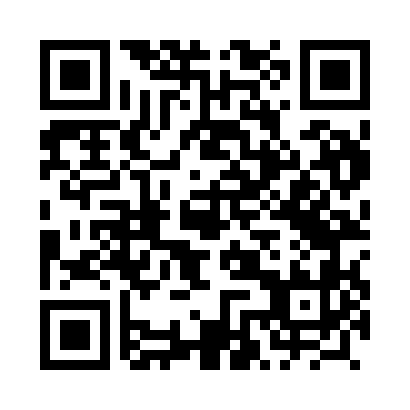 Prayer times for Woloskowola, PolandMon 1 Apr 2024 - Tue 30 Apr 2024High Latitude Method: Angle Based RulePrayer Calculation Method: Muslim World LeagueAsar Calculation Method: HanafiPrayer times provided by https://www.salahtimes.comDateDayFajrSunriseDhuhrAsrMaghribIsha1Mon4:036:0212:314:587:018:522Tue4:005:5912:314:597:038:553Wed3:575:5712:305:007:048:574Thu3:545:5512:305:027:068:595Fri3:525:5312:305:037:089:016Sat3:495:5012:295:047:099:037Sun3:465:4812:295:057:119:068Mon3:435:4612:295:067:139:089Tue3:405:4412:295:077:149:1010Wed3:375:4212:285:097:169:1311Thu3:345:3912:285:107:189:1512Fri3:315:3712:285:117:199:1813Sat3:285:3512:285:127:219:2014Sun3:255:3312:275:137:239:2315Mon3:225:3112:275:147:249:2516Tue3:195:2812:275:157:269:2817Wed3:155:2612:275:177:289:3018Thu3:125:2412:265:187:299:3319Fri3:095:2212:265:197:319:3520Sat3:065:2012:265:207:339:3821Sun3:035:1812:265:217:349:4122Mon2:595:1612:265:227:369:4323Tue2:565:1412:255:237:389:4624Wed2:535:1212:255:247:399:4925Thu2:495:1012:255:257:419:5226Fri2:465:0812:255:267:439:5527Sat2:435:0612:255:277:449:5828Sun2:395:0412:255:287:4610:0029Mon2:365:0212:245:297:4810:0330Tue2:325:0012:245:307:4910:06